Deleting Cookies in Internet Explorer IE 11Action: Login to Oracle Financials via “Harvard Key”.After authenticating via Harvard Key IF YOU GET AN ERROR as shown in screenshot below then please follow the rest of the screenshots to delete cookies in Internet Explorer.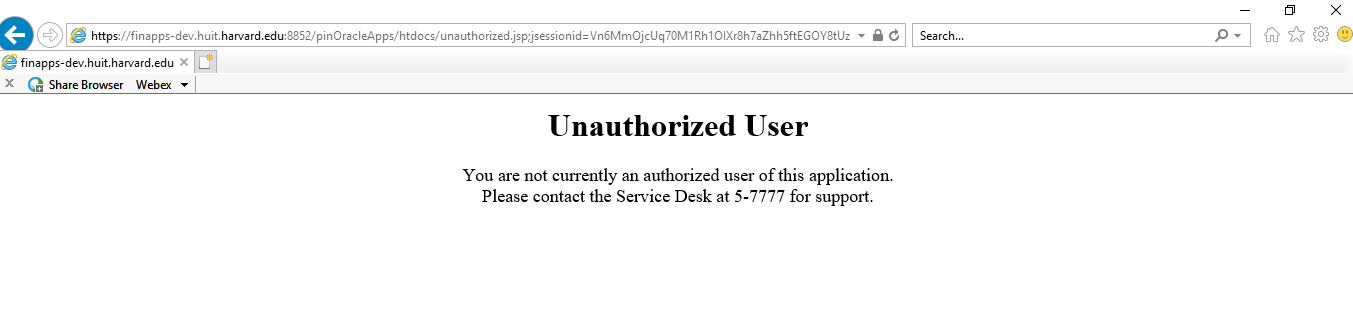 Steps to Delete Cookies in IEScreen 1: Opening Cookies section in IE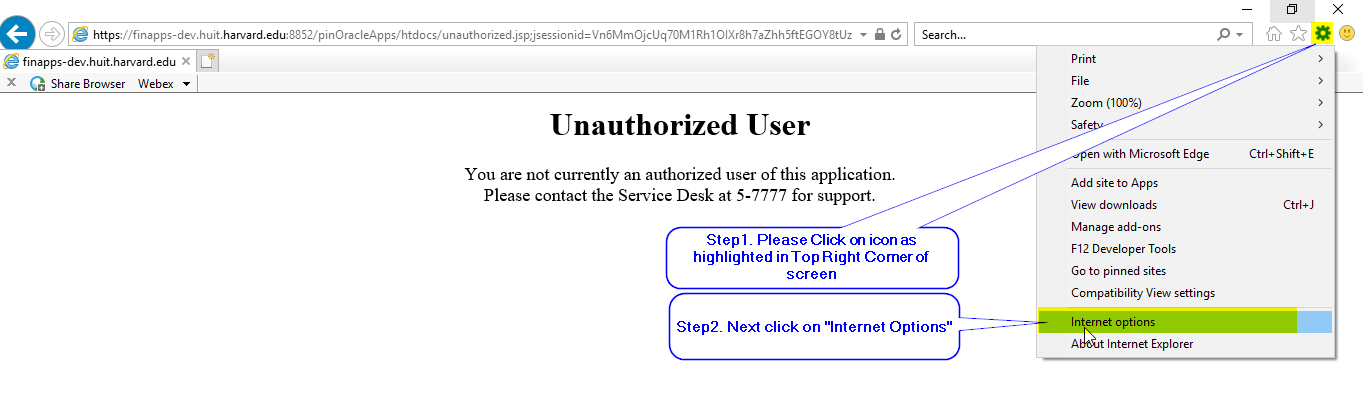 Screen 2: Opening Cookies section in IE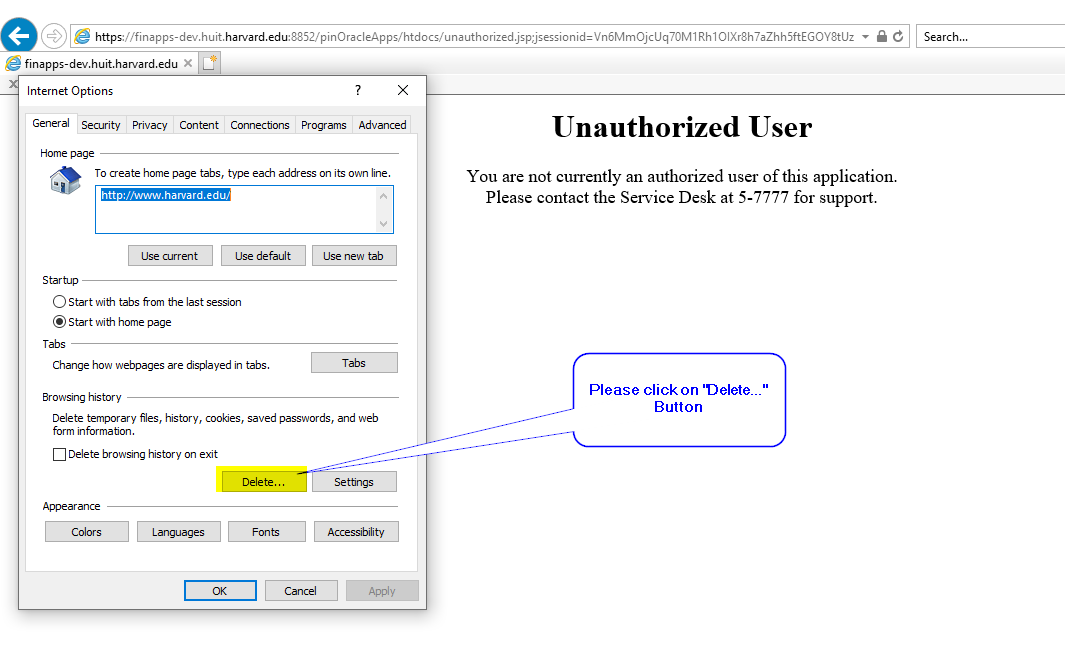 Screen 3: Final step “Removing Cookies” from IE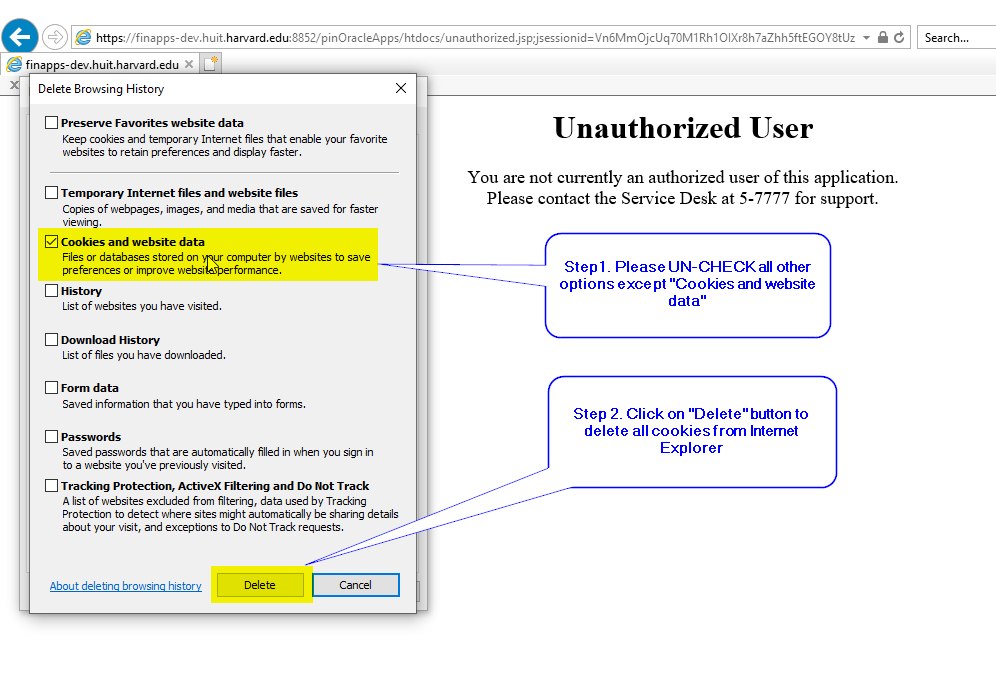 Screen 4: You will get message “Internet Explorer has finished deleting the selected browsing history”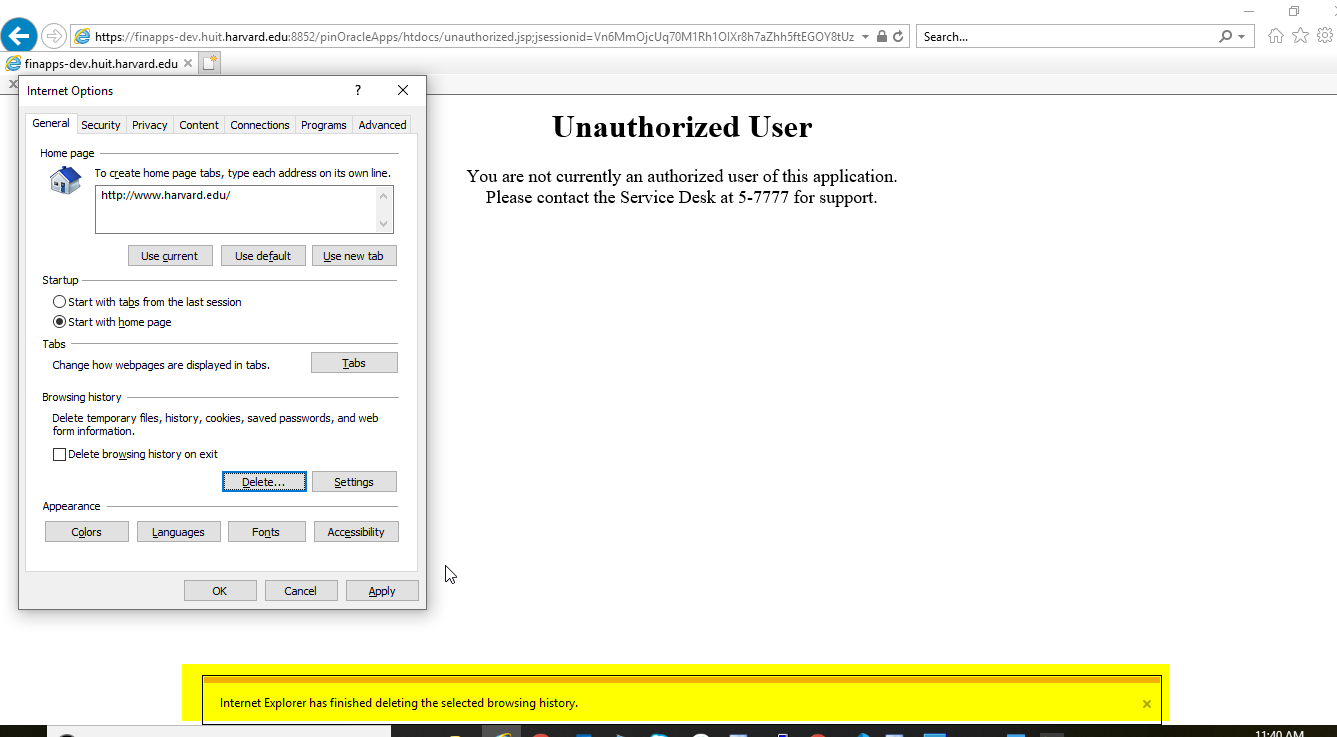 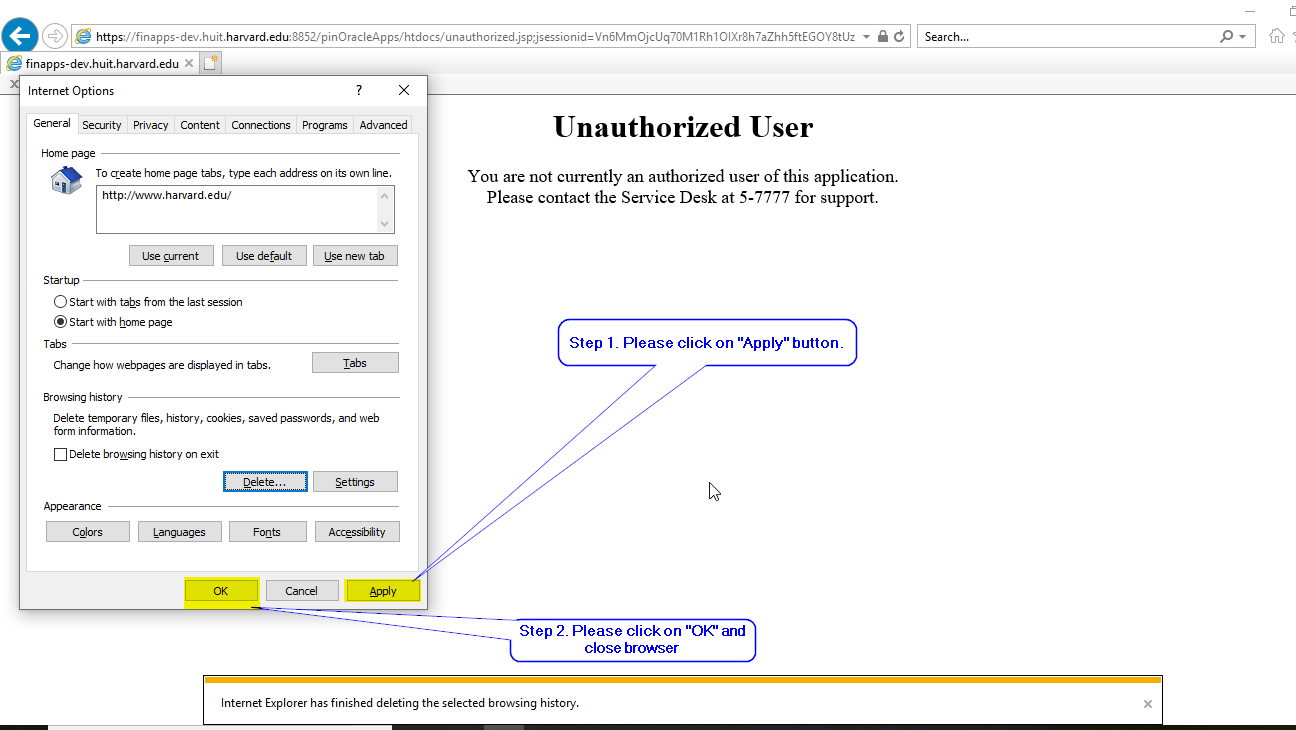 Please close Internet Explorer and open it again to login to “Oracle Financials” via Harvard Key.